Bosnia and Herzegovina
Republic of Srpska
Slobomir P University
Slobomir, Bijeljina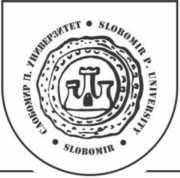 Slobomir P Univerzitet, PF 70 Slobomir, 76 300 Bijeljina, Republika Srpska, Bosna i HercegovinaTel.+387 55 231 180, 231 135,+387 53 209 621,209 620; Faks:+387 55 231 176,+387 53 209 622 www.spu.ba	info@spu.ba            SPISAK OBLASTI IZ KOJIH ĆE BITI  PITANJA ZA TAKMIČENJE“NAJBOLJI BANKAR 2020”OBLAST: CENTRALNO BANKARSTVO-Definisanje centralne banke-Godina osnivanja (odnosno reosnivanja)  centralne banke u našoj zemlji.-Modeli organizovanja centrakne banke-Nadležnosti centralne banke-Monetarni instrumenti centralne banke.OBLAST: POSLOVNO BANKARSTVO – PRETHODNA PITANJADefinicija poslovne (komercijalne) bankeOsnovni domaći propis koji regiliše osnivanje i rad poslovnih banakaOrganizacioni oblik koji je obavezan za banke (A.D. ili D.O.O.)Vrste poslovnih banakaInstitucija koja izdaje dozvolu za osnivanje banke i kontrolu njenog poslovanjaMinimalni iznos osnivačkog (novčanog) kapitala banke u našoj zemlji (u evrima)Organi upravljanja poslovnom bankomČime poslovna banka garantuje za svoje poslovanje3. BANKARSKI POSLOVI I PRINCIPI POSLOVANJA BANAKA-Pojam i vrste bankarskih poslova;-Pasivni bankarski poslovi;-Aktivni bankarski poslovi;-Neutralni bankarski poslovi;-Sopstveni bankarski poslovi;-Osnovno o  principima i analiza poslovanja banaka;-Princip likvidnosti banaka;-Princip solventnosti (sigurnosti) poslovanja banaka;-Princip rentabilnosti poslovanja banaka;-Ostali bankarski principi.4.  BANKARSKO POSLOVANJE-Finansijski i kreditni potencijal banke;-Bankarska analiza bilansa – osnova za bankarsko poslovanje;-Fondovi banke – uloga i formiranje;-Pojam, suština i vrste kreditiranja;-Osnovna načela bankarskog poslovanja  i modaleti njihovog obezbjeđivanja.5. PLATNI PROMET U ZEMLJI-Gotovinski instrumenti (obrasci) koji se koriste u unutrašnjem platnom prometu;-Bezgotovinski instrumenti (obrasci) koji se koriste u unutrašnjem platnom prometu;-Instrumenti plaćanja u unutrašnjem platnom prometu;-Obračunska plaćanja u zemlji.6. KREDITNI POSLOVI BANAKA-Pojam kredita i ugovor o kreditu;-Vrste (bankarskih) kredita;-Uslovi za dobijanje kredita;-Postupak i tehnika odobravanja kratkoročnoh kredita;-Otplata kredita (plan);-Postupak i tehnika odobravanja investicionih kredita;-Potrošački krediti;-Tehnika potrošačkog kreditiranja;-Instrumenti obezbjeđenja naplate kredita;-Nominalna (NKS)  kamatna stopa-Efektivna kamatna stopa (EKS)7. POSLOVI DEPOZITA I ŠTEDNJE-Definisanje depozitnih poslova;-Vrste depozita;-Vrste  specijalnih depozita i depozita sa stanovišta valute;-Definite štedni ulog;-Definišite namjensku štednju, navedite primjere8. POSLOVI BANAKA SA INOSTRANSTVOM	-Pojam rezidenta i nerezidenta;	-Vrste kreditnih poslova sa inostranstvom;	-Prijavljivanje kreditnih poslova sa inostranstvom;	-Definisanje platnog prometa sa inostranstvom;	-Razlika između direktnih i indirektnih korespondentskih odnosa banaka;	-Značenje termina nostro i loro kod instrumenata međunarodnih plaćanja;	-Zašto je dokumentarni akreditiv najpouzdaniji instrument međunarodnih plaćanja?	-Navedite neka dokumenta koja se koriste kod dokumentarnog akreditiva;	-Šta je SWIFT sistem?	-Čemu služi IBAN?9. ELEKTRONSKO BANKARSTVO	-Navedite neke prednosti upotrebe  informacionih tehnologija u bankarstvu;	-Kojim se rizicima banka izlaže  korišćenjem informacionih sistema u poslovanju?	-Objasnite EFT/POS terminale?	-Debitne i kreditne platne kartice;	-Internet i mobilno bankarstvo.10.  POSLOVANJE HARTIJAMA OD VRIJEDNOSTI	- Pojam hartija od vrijednosti;-Vrste hartija od vrijednosti;	-Navedite najvažniju vlasničku hartiju od vrijednosti;	-Navedite najvažniju kreditnu hartiju od vrijednosti;	-Kako se naziva prihod koji donosi vlasnička hartija od vriijednosti?-Kako se naziva prihod koji donosi  kreditena hartije od vrijednosti?	- Svop aranžmani 11. FINANSIJSKA TRŽIŠTA	-Definicija finansijskih tržišta;	-Glavna  podjela finansijskih tržišta;	-Koja su tri osnovna oblika organizovanja tržišta novca;	-Kako se može organizovati devizno tržište?	-Šta čini okosnicu tržišta kapitala?	12.  SAVREMENI FINANSIJSKI PROIZVODI I POJMOVI	-Faktoring;	-Forfeting;	-Finansijski lizing;- Inflacija; i Deflacija;	-Apresijacija  i depresijacija kursa;- Kripto valute: nastanak prve kripto-valute i okvirni  broj kripto valuta danas;  pouzdanost ulaganja; (Ne)postojanje Institucije koje garantuju ulaganja u kripto-valute; Nabrojte neke od kripto-valuta. Literatura: Udžbenici za srednju školu:Kulić Mirko, Kapor Predrag, Srđan Marinković: BANKARSKO POSLOVANJE za 3. i 4. razred ekonomake škole - obrazovni profil : Finansijski tehničar; Zavod za udžbenike, Beograd, 2015.godine.Živković Aleksandar, Borko Krstić, Petar Bojović: MONETARNA EKONOMIJA I BANKARSTVO, za IV razred ekonomske škole, obrazovni profil: Ekonomaski tehničar;  Zavod za udžbenike, Beograd, 2011.godine;Aleksandar Živković, Žarko Ristić, Ružica Đorđević, MONETARNA EKONOMIJA za III razred ekonomske škole,  zanimanje ekonomski tehničar.Zavod za udžbenike, Beograd, 2013.N. Fabris, MONETARNA EKONOMIJA I BANKARSTVO, 3 za učenika 2. razreda, zanimanje ekonomski tehničar i 3. razreda, zanimanja poslovno-pravni tehničar. Izdanje Data Status, Beograd. K. Panić MONETARNA EKONOMIJA I BANKARSTVO za 3. razred srednje škole, zanimanje ekonomski tehničar i 4. razred, zanimanje poslovno-pravni tehničar; Izdanje ZUNS Istočno Sarajevo;Đorđe Lazić, BANKARSKO POSLOVANJE 2 za 2. razred, struka ekonomija,  pravo i trgovina; zanimanje bankarski tehničar Izdanje ZUNS Istočno Sarajevo;Belmina Beganović, Bankarsko poslovanje za IV razred ekonomske škole, izdavač „Tugra“ SarajevoWEB  ADRESE I  PROPISI O BANKAMA      -Narodna banka Srbije: https://www.nbs.rs     -Centrala banka Bosne i Hercegovine: https://www.cbbh.ba     - Zakon o bankama  "Sl. glasnik RS", br. 107/2005, 91/2010 i 14/2015....     -Zakona o bankama Federacije BiH„Sl. novine BiH“ «Službene novine Federacije  BiH», broj 27/17...      -Zakon o bankama Republike Srpske „Službeni glasnik Republike Srpske“  broj: 4/17...